О внесении изменений в Решение № 15 от 19.08.2015 г. «Об утверждении Положения об оплате труда выборного должностного лица, осуществляющего свои полномочия на постоянной основе, и муниципальных служащих администрации Успенского сельсовета»В соответствии со статьей 144 Трудового кодекса Российской Федерации, Законом  Красноярского края от 20.04.2023  № 5-1744 «О внесении изменений в Закон края  «О краевом бюджете на 2023 год и плановый период 2024-2025 годов», руководствуясь Уставом Успенского сельсовета  Сход граждан Успенского сельсовета РЕШИЛ:1. Внести в решение № 15 от 19.08.2015 г «Об утверждении Положения об оплате труда выборного должностного лица, осуществляющего свои полномочия на постоянной основе, и муниципальных служащих администрации Успенского сельсовета» следующие изменения:1.1. Приложения 1,2 изложить в новой редакции, согласно приложениям 1,2 к настоящему решению.2. Контроль за исполнением решения оставляю за собой.3. Решение вступает в силу  с 01.07.2023 г. и подлежит официальному опубликованию в газете «Ирбейская правда»Глава Успенского сельсовета                                                                   И.И.Азарова                                                                                                                                                            Приложение 1РАЗМЕРЫ ДЕНЕЖНОГО ВОЗНАГРАЖДЕНИЯ ВЫБОРНОГО ДОЛЖНОСТНОГО ЛИЦА,ОСУЩЕСТВЛЯЮЩЕГО СВОИ ПОЛНОМОЧИЯ НА ПОСТОЯННОЙ ОСНОВЕ                                                                        Приложение 2РАЗМЕРЫ ДОЛЖНОСТНЫХ ОКЛАДОВ МУНИЦИПАЛЬНЫХ СЛУЖАЩИХ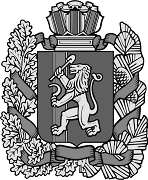   СХОД ГРАЖДАН УСПЕНСКОГО СЕЛЬСОВЕТАИРБЕЙСКОГО  РАЙОНА  КРАСНОЯРСКОГО  КРАЯ  СХОД ГРАЖДАН УСПЕНСКОГО СЕЛЬСОВЕТАИРБЕЙСКОГО  РАЙОНА  КРАСНОЯРСКОГО  КРАЯ  СХОД ГРАЖДАН УСПЕНСКОГО СЕЛЬСОВЕТАИРБЕЙСКОГО  РАЙОНА  КРАСНОЯРСКОГО  КРАЯ  СХОД ГРАЖДАН УСПЕНСКОГО СЕЛЬСОВЕТАИРБЕЙСКОГО  РАЙОНА  КРАСНОЯРСКОГО  КРАЯ  СХОД ГРАЖДАН УСПЕНСКОГО СЕЛЬСОВЕТАИРБЕЙСКОГО  РАЙОНА  КРАСНОЯРСКОГО  КРАЯ  СХОД ГРАЖДАН УСПЕНСКОГО СЕЛЬСОВЕТАИРБЕЙСКОГО  РАЙОНА  КРАСНОЯРСКОГО  КРАЯ  СХОД ГРАЖДАН УСПЕНСКОГО СЕЛЬСОВЕТАИРБЕЙСКОГО  РАЙОНА  КРАСНОЯРСКОГО  КРАЯ  СХОД ГРАЖДАН УСПЕНСКОГО СЕЛЬСОВЕТАИРБЕЙСКОГО  РАЙОНА  КРАСНОЯРСКОГО  КРАЯ  СХОД ГРАЖДАН УСПЕНСКОГО СЕЛЬСОВЕТАИРБЕЙСКОГО  РАЙОНА  КРАСНОЯРСКОГО  КРАЯ  СХОД ГРАЖДАН УСПЕНСКОГО СЕЛЬСОВЕТАИРБЕЙСКОГО  РАЙОНА  КРАСНОЯРСКОГО  КРАЯРЕШЕНИЕ РЕШЕНИЕ РЕШЕНИЕ РЕШЕНИЕ РЕШЕНИЕ РЕШЕНИЕ РЕШЕНИЕ РЕШЕНИЕ РЕШЕНИЕ РЕШЕНИЕ 01.06.2023 г.01.06.2023 г.01.06.2023 г.01.06.2023 г. д.Успенка д.Успенка№  9№  9Наименование должностиРазмер денежного вознаграждения (рублей в месяц)Глава муниципального образования Успенский сельсовет21 705Наименование должностиРазмер должностного оклада (рублей в месяц)Заместитель главы администрации сельсовета5 997Обеспечивающие специалистыОбеспечивающие специалистыГлавный бухгалтер5 427